BYGDØ FEKTEKLUBB’ DOMMERKURS I VÅR 2017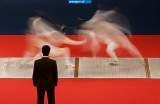 Hei medlem av Bygdø Fekteklubb’ familieBygdø Fekteklubb ønsker å utdanne flere dommere som kan dømme for oss i norske, nordiske og internasjonale stevner.Er du en aktiv fekter som vil bli bedre kjent med fektereglementet?Er du en fekter som drømmer om dommerkarriere frem til FIE godkjenning?Er du en gammel BYF fekter som vil bli i fektemiljø og bidra til klubben?Er du en engasjert foresatt som blir med på stevnereiser eller stevner på hjemmebane selv om du aldri har fektet selv?Vi tilbyr dommerkurs til deg:Kursledere: Nasjonal dommer Kristian Schønberg Christensen og 
FIE kategori dommer Samuil Kaminski Den første teoritimen: torsdag 05. Januar kl. 18:00 til 19:00 på  Bygdøhus. Praksis: Onsdagsserie treningskonkurranser: onsdager kl. 19:00 – 21:0011. januar25. januar8. februar	1. mars22. marsTorsdagsserie treningskonkurranser: torsdager kl. 19:30 – 21:3019. januar23. februar16. april6. april Stevner i Oslo 18-19. februar 2017 Åpent Østlandsk Mesterskap - BYF18. – 19. mars 2017 Junior, Kadett, U15 og U13 Norgesmesterskap –– Njård FektingStevner i utlandet:21-22. januar 2017 Kungsbacka Masters – Kungsbacka SWEVi satser på eksamen/test i regi av Norges Fekteforbund for å få nasjonal dommergodkjenning under Senior NM på BYF 22-23. april 2017. Norges Fekteforbund og stevnearrangører i Norge og i utlandet har blitt mye strengere ang. antall dommere på stevner. BYF må stille med nok dommere for å unngå bøter eller redusert antall starter.DET ER KULT Å VÆRE EN FEKTEDOMMER!Meld deg på via epost samuil@bygdofekting.no kopi ksc@krisarch.no innen 01. januar 2017